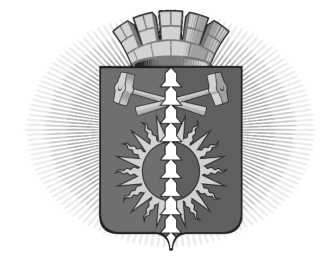 АДМИНИСТРАЦИЯ ГОРОДСКОГО ОКРУГАВЕРХНИЙ ТАГИЛПОСТАНОВЛЕНИЕот 05.06.2020от 05.06.2020       № 263г. Верхний Тагилг. Верхний Тагилг. Верхний Тагилг. Верхний ТагилО внесении изменений в Административный регламент по предоставлению государственной услуги «Предоставление отдельным категориям граждан компенсации расходов на оплату жилого помещения и коммунальных услуг на территории городского округа Верхний Тагил», утвержденный постановлением Администрации городского округа Верхний Тагил от 23.03.2020 № 140О внесении изменений в Административный регламент по предоставлению государственной услуги «Предоставление отдельным категориям граждан компенсации расходов на оплату жилого помещения и коммунальных услуг на территории городского округа Верхний Тагил», утвержденный постановлением Администрации городского округа Верхний Тагил от 23.03.2020 № 140О внесении изменений в Административный регламент по предоставлению государственной услуги «Предоставление отдельным категориям граждан компенсации расходов на оплату жилого помещения и коммунальных услуг на территории городского округа Верхний Тагил», утвержденный постановлением Администрации городского округа Верхний Тагил от 23.03.2020 № 140О внесении изменений в Административный регламент по предоставлению государственной услуги «Предоставление отдельным категориям граждан компенсации расходов на оплату жилого помещения и коммунальных услуг на территории городского округа Верхний Тагил», утвержденный постановлением Администрации городского округа Верхний Тагил от 23.03.2020 № 140О внесении изменений в Административный регламент по предоставлению государственной услуги «Предоставление отдельным категориям граждан компенсации расходов на оплату жилого помещения и коммунальных услуг на территории городского округа Верхний Тагил», утвержденный постановлением Администрации городского округа Верхний Тагил от 23.03.2020 № 140На основании Федеральных законов от 06 октября 2003 года № 131-ФЗ «Об общих принципах организации местного самоуправления в Российской Федерации», от 27 июля 2010 года № 210-ФЗ «Об организации предоставления государственных и муниципальных услуг», постановления Правительства Российской Федерации от 16.05.2011№ 373 «О разработке и утверждении административных регламентов осуществления государственного контроля (надзора) и административных регламентов предоставления государственных услуг», в соответствии с Законами Свердловской области от 19 ноября 2008 года № 105-ОЗ «О наделении органов местного самоуправления муниципальных образований, расположенных на территории Свердловской области, государственным полномочием Свердловской области по предоставлению отдельным категориям граждан компенсаций расходов на оплату жилого помещения и коммунальных услуг», от 09 октября 2009 года № 79-ОЗ «О наделении органов местного самоуправления муниципальных образований, расположенных на территории Свердловской области, государственным полномочием Российской Федерациипо предоставлению мер социальной поддержки по оплате жилого помещения и коммунальных услуг», в целях обеспечения выполнения требований Федерального закона от 18 июля 2019 года № 184-ФЗ «О внесении изменений в Федеральный закон «О социальной защите инвалидов в Российской Федерации», руководствуясь Уставом городского округа Верхний Тагил, Администрация городского округа Верхний ТагилПОСТАНОВЛЯЕТ:На основании Федеральных законов от 06 октября 2003 года № 131-ФЗ «Об общих принципах организации местного самоуправления в Российской Федерации», от 27 июля 2010 года № 210-ФЗ «Об организации предоставления государственных и муниципальных услуг», постановления Правительства Российской Федерации от 16.05.2011№ 373 «О разработке и утверждении административных регламентов осуществления государственного контроля (надзора) и административных регламентов предоставления государственных услуг», в соответствии с Законами Свердловской области от 19 ноября 2008 года № 105-ОЗ «О наделении органов местного самоуправления муниципальных образований, расположенных на территории Свердловской области, государственным полномочием Свердловской области по предоставлению отдельным категориям граждан компенсаций расходов на оплату жилого помещения и коммунальных услуг», от 09 октября 2009 года № 79-ОЗ «О наделении органов местного самоуправления муниципальных образований, расположенных на территории Свердловской области, государственным полномочием Российской Федерациипо предоставлению мер социальной поддержки по оплате жилого помещения и коммунальных услуг», в целях обеспечения выполнения требований Федерального закона от 18 июля 2019 года № 184-ФЗ «О внесении изменений в Федеральный закон «О социальной защите инвалидов в Российской Федерации», руководствуясь Уставом городского округа Верхний Тагил, Администрация городского округа Верхний ТагилПОСТАНОВЛЯЕТ:На основании Федеральных законов от 06 октября 2003 года № 131-ФЗ «Об общих принципах организации местного самоуправления в Российской Федерации», от 27 июля 2010 года № 210-ФЗ «Об организации предоставления государственных и муниципальных услуг», постановления Правительства Российской Федерации от 16.05.2011№ 373 «О разработке и утверждении административных регламентов осуществления государственного контроля (надзора) и административных регламентов предоставления государственных услуг», в соответствии с Законами Свердловской области от 19 ноября 2008 года № 105-ОЗ «О наделении органов местного самоуправления муниципальных образований, расположенных на территории Свердловской области, государственным полномочием Свердловской области по предоставлению отдельным категориям граждан компенсаций расходов на оплату жилого помещения и коммунальных услуг», от 09 октября 2009 года № 79-ОЗ «О наделении органов местного самоуправления муниципальных образований, расположенных на территории Свердловской области, государственным полномочием Российской Федерациипо предоставлению мер социальной поддержки по оплате жилого помещения и коммунальных услуг», в целях обеспечения выполнения требований Федерального закона от 18 июля 2019 года № 184-ФЗ «О внесении изменений в Федеральный закон «О социальной защите инвалидов в Российской Федерации», руководствуясь Уставом городского округа Верхний Тагил, Администрация городского округа Верхний ТагилПОСТАНОВЛЯЕТ:Внести в Административный регламент по предоставлению государственной услуги «Предоставление отдельным категориям граждан компенсации расходов на оплату жилого помещения и коммунальных услуг на территории городского округа Верхний Тагил», утвержденный постановлением Администрации городского округа Верхний Тагил от 23.03.2020 № 140 следующие изменения:пункт 10 изложить в следующей редакции:«10. При предоставлении государственной услуги МКУ «КРЦ» реализует отдельные функции, связанные с осуществлением Администрацией городского округа Верхний Тагил соответствующего государственного полномочия, такие как: 1) организация приема заявлений граждан о предоставлении субсидий и мер социальной поддержки на оплату жилого помещения и коммунальных услуг;2) определение размера субсидий и мер социальной поддержки;3) осуществление перерасчетов сумм субсидий и мер социальной поддержки;4) формирование реестров получателей субсидий и мер социальной поддержки;5) проведение проверки принятых от заявителя документов для предоставления субсидий и мер социальной поддержки;6) формирование заявок на финансирование субсидий и мер социальной поддержки и передача их в уполномоченный орган;7) подготовка и представление в уполномоченный орган отчетов о расходовании субвенций, предоставленных из областного бюджета на осуществление государственного полномочия по предоставлению гражданам субсидий и мер социальной поддержки;8) подготовка ответов на обращения граждан по вопросам предоставления субсидий и мер социальной поддержки;9) претензионно-исковая работа по делам о взыскании необоснованно полученных сумм субсидий и мер социальной поддержки;10) представление интересов администрации городского округа Верхний Тагил в судах по искам, связанным с предоставлением, начислением, отменой выплаты гражданам субсидий и мер социальной поддержки;11) ведение учетных счетов граждан по начислению субсидий и мер социальной поддержки;12) взаимодействие с организациями различных форм собственности, осуществляющими начисление и сбор платежей населения за жилищно-коммунальные услуги, по обмену информацией для осуществления контроля правомерности получения субсидий на оплату жилья и коммунальных услуг.При предоставлении государственной услуги в качестве источников получения документов (сведений), необходимых для предоставления государственной услуги, могут принимать участие в рамках информационного, в том числе межведомственного взаимодействия:1) территориальные исполнительные органы государственной власти Свердловской области - управления социальной политики Министерства социальной политики Свердловской области (далее - управления социальной политики);2) органы записи актов гражданского состояния и (или) оператор федеральной государственной информационной системы ведения Единого государственного реестра записей актов гражданского состояния (далее - ЕГР ЗАГС);3) территориальные органы Главного управления по вопросам миграции Министерства внутренних дел Российской Федерации по Свердловской области;4) территориальный орган Федеральной службы государственной регистрации, кадастра и картографии (Росреестр);5) территориальные органы Пенсионного фонда Российской Федерации и (или) оператор федеральной государственной информационной системы "Федеральный реестр инвалидов" (далее - ФГИС ФРИ);6) бюро технической инвентаризации;7) военные комиссариаты;8) организации жилищно-коммунального хозяйства независимо от их организационно-правовой формы, начисляющие плату за жилое помещение и коммунальные услуги;9) организации независимо от их организационно-правовой формы, оказывающие услуги по поставке твердого топлива;10) организации-работодатели, состоящие в трудовых отношениях с работниками бюджетной сферы в поселках городского типа и сельских населенных пунктах.При предоставлении государственной услуги подача документов может осуществляться через МФЦ.».2. Настоящее постановление опубликовать на официальном сайте городского округа Верхний Тагил в сети Интернет (www.go-vtagil.ru).Внести в Административный регламент по предоставлению государственной услуги «Предоставление отдельным категориям граждан компенсации расходов на оплату жилого помещения и коммунальных услуг на территории городского округа Верхний Тагил», утвержденный постановлением Администрации городского округа Верхний Тагил от 23.03.2020 № 140 следующие изменения:пункт 10 изложить в следующей редакции:«10. При предоставлении государственной услуги МКУ «КРЦ» реализует отдельные функции, связанные с осуществлением Администрацией городского округа Верхний Тагил соответствующего государственного полномочия, такие как: 1) организация приема заявлений граждан о предоставлении субсидий и мер социальной поддержки на оплату жилого помещения и коммунальных услуг;2) определение размера субсидий и мер социальной поддержки;3) осуществление перерасчетов сумм субсидий и мер социальной поддержки;4) формирование реестров получателей субсидий и мер социальной поддержки;5) проведение проверки принятых от заявителя документов для предоставления субсидий и мер социальной поддержки;6) формирование заявок на финансирование субсидий и мер социальной поддержки и передача их в уполномоченный орган;7) подготовка и представление в уполномоченный орган отчетов о расходовании субвенций, предоставленных из областного бюджета на осуществление государственного полномочия по предоставлению гражданам субсидий и мер социальной поддержки;8) подготовка ответов на обращения граждан по вопросам предоставления субсидий и мер социальной поддержки;9) претензионно-исковая работа по делам о взыскании необоснованно полученных сумм субсидий и мер социальной поддержки;10) представление интересов администрации городского округа Верхний Тагил в судах по искам, связанным с предоставлением, начислением, отменой выплаты гражданам субсидий и мер социальной поддержки;11) ведение учетных счетов граждан по начислению субсидий и мер социальной поддержки;12) взаимодействие с организациями различных форм собственности, осуществляющими начисление и сбор платежей населения за жилищно-коммунальные услуги, по обмену информацией для осуществления контроля правомерности получения субсидий на оплату жилья и коммунальных услуг.При предоставлении государственной услуги в качестве источников получения документов (сведений), необходимых для предоставления государственной услуги, могут принимать участие в рамках информационного, в том числе межведомственного взаимодействия:1) территориальные исполнительные органы государственной власти Свердловской области - управления социальной политики Министерства социальной политики Свердловской области (далее - управления социальной политики);2) органы записи актов гражданского состояния и (или) оператор федеральной государственной информационной системы ведения Единого государственного реестра записей актов гражданского состояния (далее - ЕГР ЗАГС);3) территориальные органы Главного управления по вопросам миграции Министерства внутренних дел Российской Федерации по Свердловской области;4) территориальный орган Федеральной службы государственной регистрации, кадастра и картографии (Росреестр);5) территориальные органы Пенсионного фонда Российской Федерации и (или) оператор федеральной государственной информационной системы "Федеральный реестр инвалидов" (далее - ФГИС ФРИ);6) бюро технической инвентаризации;7) военные комиссариаты;8) организации жилищно-коммунального хозяйства независимо от их организационно-правовой формы, начисляющие плату за жилое помещение и коммунальные услуги;9) организации независимо от их организационно-правовой формы, оказывающие услуги по поставке твердого топлива;10) организации-работодатели, состоящие в трудовых отношениях с работниками бюджетной сферы в поселках городского типа и сельских населенных пунктах.При предоставлении государственной услуги подача документов может осуществляться через МФЦ.».2. Настоящее постановление опубликовать на официальном сайте городского округа Верхний Тагил в сети Интернет (www.go-vtagil.ru).Внести в Административный регламент по предоставлению государственной услуги «Предоставление отдельным категориям граждан компенсации расходов на оплату жилого помещения и коммунальных услуг на территории городского округа Верхний Тагил», утвержденный постановлением Администрации городского округа Верхний Тагил от 23.03.2020 № 140 следующие изменения:пункт 10 изложить в следующей редакции:«10. При предоставлении государственной услуги МКУ «КРЦ» реализует отдельные функции, связанные с осуществлением Администрацией городского округа Верхний Тагил соответствующего государственного полномочия, такие как: 1) организация приема заявлений граждан о предоставлении субсидий и мер социальной поддержки на оплату жилого помещения и коммунальных услуг;2) определение размера субсидий и мер социальной поддержки;3) осуществление перерасчетов сумм субсидий и мер социальной поддержки;4) формирование реестров получателей субсидий и мер социальной поддержки;5) проведение проверки принятых от заявителя документов для предоставления субсидий и мер социальной поддержки;6) формирование заявок на финансирование субсидий и мер социальной поддержки и передача их в уполномоченный орган;7) подготовка и представление в уполномоченный орган отчетов о расходовании субвенций, предоставленных из областного бюджета на осуществление государственного полномочия по предоставлению гражданам субсидий и мер социальной поддержки;8) подготовка ответов на обращения граждан по вопросам предоставления субсидий и мер социальной поддержки;9) претензионно-исковая работа по делам о взыскании необоснованно полученных сумм субсидий и мер социальной поддержки;10) представление интересов администрации городского округа Верхний Тагил в судах по искам, связанным с предоставлением, начислением, отменой выплаты гражданам субсидий и мер социальной поддержки;11) ведение учетных счетов граждан по начислению субсидий и мер социальной поддержки;12) взаимодействие с организациями различных форм собственности, осуществляющими начисление и сбор платежей населения за жилищно-коммунальные услуги, по обмену информацией для осуществления контроля правомерности получения субсидий на оплату жилья и коммунальных услуг.При предоставлении государственной услуги в качестве источников получения документов (сведений), необходимых для предоставления государственной услуги, могут принимать участие в рамках информационного, в том числе межведомственного взаимодействия:1) территориальные исполнительные органы государственной власти Свердловской области - управления социальной политики Министерства социальной политики Свердловской области (далее - управления социальной политики);2) органы записи актов гражданского состояния и (или) оператор федеральной государственной информационной системы ведения Единого государственного реестра записей актов гражданского состояния (далее - ЕГР ЗАГС);3) территориальные органы Главного управления по вопросам миграции Министерства внутренних дел Российской Федерации по Свердловской области;4) территориальный орган Федеральной службы государственной регистрации, кадастра и картографии (Росреестр);5) территориальные органы Пенсионного фонда Российской Федерации и (или) оператор федеральной государственной информационной системы "Федеральный реестр инвалидов" (далее - ФГИС ФРИ);6) бюро технической инвентаризации;7) военные комиссариаты;8) организации жилищно-коммунального хозяйства независимо от их организационно-правовой формы, начисляющие плату за жилое помещение и коммунальные услуги;9) организации независимо от их организационно-правовой формы, оказывающие услуги по поставке твердого топлива;10) организации-работодатели, состоящие в трудовых отношениях с работниками бюджетной сферы в поселках городского типа и сельских населенных пунктах.При предоставлении государственной услуги подача документов может осуществляться через МФЦ.».2. Настоящее постановление опубликовать на официальном сайте городского округа Верхний Тагил в сети Интернет (www.go-vtagil.ru).Глава городского округаВерхний ТагилГлава городского округаВерхний ТагилВ.Г. КириченкоВ.Г. Кириченко